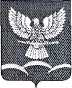 ПОСТАНОВЛЕНИЕ            АДМИНИСТРАЦИИ  НОВОТИТАРОВСКОГО СЕЛЬСКОГО ПОСЕЛЕНИЯ ДИНСКОГО РАЙОНАОт   25.09.2013                                                  	               №  799                                                                станица  НовотитаровскаяО внесении изменений в постановление администрации Новотитаровского сельского поселения Динского района от 19 марта 2013 года № 205 «Об утверждении Положения о проверке достоверности и полноты сведений, представляемых лицом, поступающим на работу на должность руководителя муниципального учреждения, и руководителями муниципальных учреждений Новотитаровского сельского поселения Динского района»В соответствии с Трудовым кодексом Российской Федерации, Федеральным законом от 06 октября 2003 года № 131-ФЗ «Об общих принципах организации местного самоуправления в Российской Федерации», Уставом Новотитаровского сельского поселения Динского района, п о с т а н о в л я ю:1. Внести в постановление администрации Новотитаровского сельского поселения Динского района от 19 марта 2013 года № 205 «Об утверждении Положения о проверке достоверности и полноты сведений, представляемых лицом, поступающим на работу на должность руководителя муниципального учреждения, и руководителями муниципальных учреждений Новотитаровского сельского поселения Динского района» следующие изменения:1)  в пункте 15 Положения  слово:  «юридической»  заменить словом «дисциплинарной»;2) в пункте  16 Положения слово: «государственные» заменить словом: «правоохранительные»;3) пункт 17 Положения изложить в следующей  редакции:«Подлинники справок о доходах, об имуществе и обязательствах имущественного характера, поступающих в Администрацию приобщаются к личному делу руководителя муниципального учреждения»;4)  дополнить Положение пунктом 19 следующего содержания:«Подлинники справок о доходах, об имуществе и обязательствах имущественного характера гражданина, которому отказано в приеме на работу на должность руководителя муниципального учреждения, хранятся в Администрации в течение срока, установленного законом, после окончания производства по делу».2. Исполняющему обязанности начальника общего отдела администрации Новотитаровского сельского поселения Динского района (Духнова) разместить на официальном сайте администрации Новотитаровского сельского поселения Динского района www.novotitarovskaya.info.3. Контроль за исполнением настоящего постановления оставляю за собой.4. Настоящее постановление вступает в силу со дня его подписания.Глава Новотитаровскогосельского поселения                                                                               С.К. Кошман